EnglishMathsScience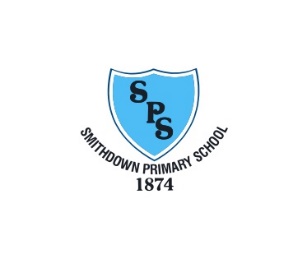 Online Learning Objectives:Suggestions for additional home activities:Online Learning Objectives:Suggestions for additional home activities:Online Learning Objectives:Suggestions for additional home activities (these may not relate directly to the topic but will provide pupils with further opportunities to work scientifically)PEHistoryGeographyOnline Learning Objectives:Suggestions for additional home activities:Online Learning Objectives:Suggestions for additional home activities:Online Learning Objectives:Suggestions for additional home activities:REMusicArtOnline Learning Objectives:Suggestions for additional home activities:Online Learning Objectives:Suggestions for additional home activities:Online Learning Objectives:Suggestions for additional home activities:DTICTSpanishOnline Learning Objectives:Suggestions for additional home activities:Online Learning Objectives:Suggestions for additional home activities:Online Learning Objectives:Suggestions for additional home activities: